Summer 2022 ChecklistWhat should we do to prepare for the summer semester?CommunicationWhat and when should we communicate to students to help them prepare for our courses?How do you plan to communicate with students throughout your courses?When will you send your initial email or announcement to students and what information are you including?How will you introduce yourself to students and how will you encourage students to introduce themselves to each other?How will you let students know how and when to get started?How can students contact you and when should they expect to hear back from you?Course ShellWhat should we have ready in our Canvas course shells before classes begin?Is your syllabus posted and accessible?Does your syllabus set the tone for diversity and inclusion?How do you plan to host Office Hours? When and how will you be available to meet with students?How will you welcome students to the physical space and/or virtual classroom?How should students navigate through your courses?Which notification settings will help students be successful in your courses?Teaching and LearningWhat content and activities should we focus on as we prepare for the Spring semester?How will you provide a course overview, discuss class expectations, and review learning outcomes with students?How will you build and maintain a sense of community throughout your courses?What content and activities do you have ready and   available for the first two weeks of the semester?Are your first few videos finalized, uploaded, and      accessible?Links and ResourcesBGSU Canvas Course Template PreviewBGSU Checklist for a High-Quality SyllabusClassroom Descriptions from ITSQuality Matters HIED Course Design RubricWorkshop RecordingsActive Learning Strategies & Technologies for Remote Synchronous LearningNew QuizzesFlipped Classroom: One Step at a TimeHybrid HurdleProducing Videos with Canvas StudioIntroduction to Canvas Workshops Summer 2022Provides experience with Canvas features including: settings, notifications, assignments, discussions, grading, modules and quizzes. Facilitator-lead demonstration of Canvas and its features and an open question sessionOffered virtually via ZoomFacilitator: Holly Barber, CFE Instructional DesignerDates:   May 16, 1:00-3:00PM, Zoom  August 9, 2:00-4:00PM, Zoom  August 11, 10:00-12:00PM, Zoom  August 15, 9:00-11:00AM, Zoom  August 19, 1:00-3:00PM, Zoom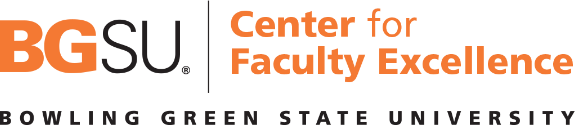 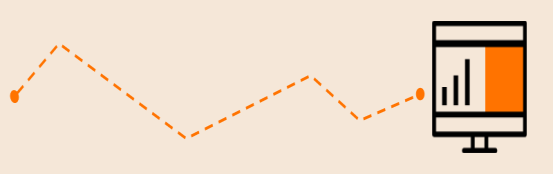 